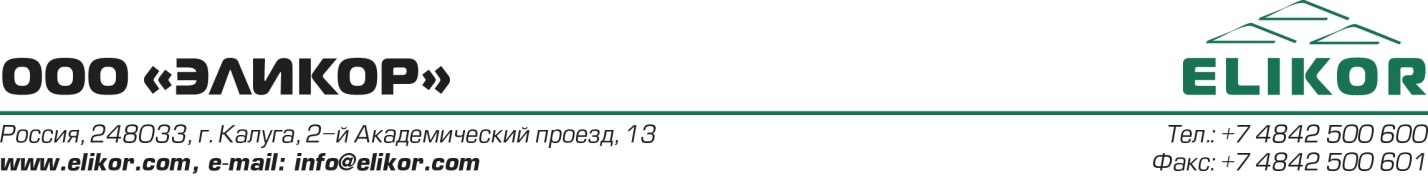 РЕГИСТРАЦИОННАЯ ФОРМА УЧАСТНИКА СЕМИНАРА.Дата проведения: 3 августа 2017 годаМесто проведения: «Кулинарный клуб Короли и Капуста» г. Москва, м. Автозаводская, ул.Восточная, д.4, к.1, стр.10., 2 этажДля подтверждения участия Вам необходимо заполнить данную форму и отправить ее до 30.07.2017 г. на почту info@elikor.comФИОНазвание компанииДолжностьКонтактный телефон Адрес электронной почты